МЕДИЦИНСКИ УНИВЕРСИТЕТ 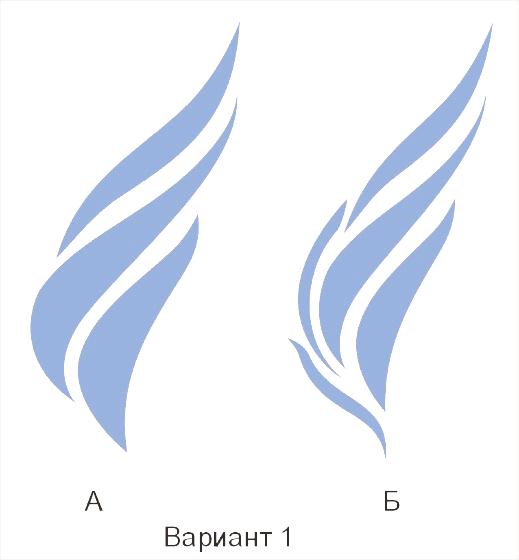 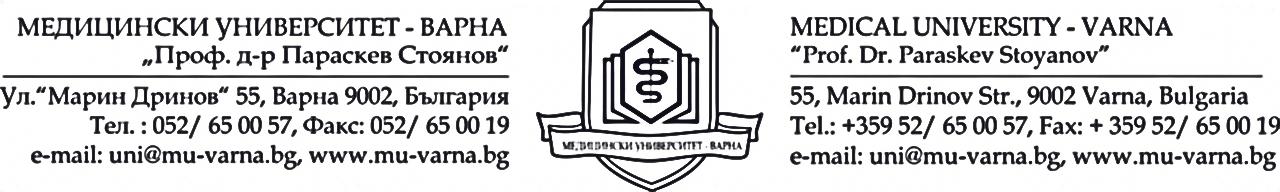 „ПРОФ. Д-Р ПАРАСКЕВ СТОЯНОВ“ - ВАРНАДОКТОРАНТСКО УЧИЛИЩЕАТЕСТАЦИОННА КАРТАна докторантА. АДМИНИСТРАТИВНА ИНФОРМАЦИЯ ОТНОСНО ДОКТОРАНТУРАТАИме, презиме, фамилия:........................……………………………………………………………………………...............……Докторска програма по специалност:........................……………………………………………………………………………...............……Катедра/ Учебен сектор:........................……………………………………………………………………………...............……Научен ръководител/ и:........................……………………………………………………………………………...............……Научен консултант/ и:........................……………………………………………………………………………...............……Тема на дисертацията:........................……………………………………………………………………………...............……Номер на заповедта и дата на зачисляване в докторантура:........................……………………………………………………………………………...............……Форма на докторантурата: 	 редовна 	 самостоятелна	 задочнаСрок на завършване на докторантурата (дата, месец, година): .......……………...........................…Период на атестиране: ........................…………………………… (Забележка: Докторантите се атестират от ФС в края на всяка академична година)Б. УЧЕБНА И ПРЕПОДАВАТЕЛСКА ДЕЙНОСТ НА ДОКТОРАНТАПосещение на обучителни семинари и лекционни курсове по учебната програма на Докторантско училище (задължителен критерий, минимум 8 кредита за целия период на обучение в докторантура; *Забележка: изтрийте обученията на които не сте присъствали):Важно! Обучението може да се извърши както чрез посещение на лекционните курсове и семинари, така и чрез електронната система Blackboard. И в двата случая се заверява от Докторантско училище.Посетени лекционни курсове в страната и чужбина (изброяват се; препоръчително поне веднъж годишно)............................................................................................................................................................................................................................................................................................................................................................................................................................................................................................................................................................................................................................................................................Посетени курсове към Педагогическата школа (посочва се вида на курса; препоръчително поне веднъж за срока на докторантурата)За записване се свържете с проф. Маринела Грудева, д.п. (За контакти: e-mail: marinela.grudeva@mu-varna.bg, телефон: 052/677254)Забележка: Задължителен критерий за новоназначени асистенти и преподаватели!.........................................................................................................................................................................................................................................................................................................................................................................................................................................................................................................Явяване на изпит (докторантски минимум по специалност – общо 40 кредита). Докторантите зачислени от 04.05.2018 г. (вкл.) се явяват на докторантски минимум по специалност (20 кредита) и по чужд език (20 кредита) (общо 40 кредита).  .........................................................................................................................................................................................................................................................................................................................................................................................................................................................................................................Специализирана подготовка по темата на дисертационния труд, съвместно с научния ръководител – 30 кредита (общо за целия период на обучението; пример: 10 кредита за всяка академична година)............................................................................................................................................................................................................................................................................................................................................................................................................................................................................................................................................................................................................................................................................Преподавателска дейност (водени упражнения и изнесени единични лекции от редовни докторанти - до 20% от натовареността на асистентите в съответната катедра; изброяват се водените упражнения - дисциплина, групи, часове)............................................................................................................................................................................................................................................................................................................................................................................................................................................................................................................................................................................................................................................................................Участие в подготвянето на учебни материали.................................................................................................................................................... .................................................................................................................................................................................................... .....................................................................................................................................................В. НАУЧНО-ИЗСЛЕДОВАТЕЛСКА ДЕЙНОСТРабота по дисертационния труд (задължителен критерий)Забележка: За всяка изпълнена точка (от т. 1 до т. 5 вкл.) се равнява на 6 кредита Публикации във връзка с дисертационния труд (посочват се заглавията, имената на авторите и изданията, където са публикувани; задължителен критерий; За докторантите зачислени до 03.05.2018 г. (вкл.) се изискват минимум 3 публикации за отчисляване, като  всяка публикация носи по 15 кредита – общо 45 кредита за целия срок на обучението; за докторантите зачислени от 04.05.2018 г. (вкл.) се изискват минимум 30 т. за публикационна активност (съгласно минималните наукометрични показатели представени в Приложение № 1, Раздел Г  към ПРАС на МУ-Варна), които се равняват на 45 кредита общо за целия срок на обучение. ...............................................................................................................................................................................................................................................................................................................................................................................................................................................................................................................3. Участие в научни форуми през годината (изброяват се; препоръчително поне веднъж годишно)....................................................................................................................................................................................................................................................................................................................................................................................................................................................................................................................................................................................................................................................................................4.	Преди началото на собственото изследване, което ще бъде отразено в дисертационния труд, докторантът трябва да получи писмено разрешение от Комисията по етика на научните изследвания на МУ-Варна....................................................................................................................................................................................................................................................................................................................................................................................................................................................................................................................................................................................................................................................................................5. Поддържане на актуален научен профил в интернет (посочва се адресът на базата данни, в която се намира профила; задължително всеки докторант се регистрира поне два профила – ORCID (www.orcid.org) и Google Scholar)....................................................................................................................................................................................................................................................................................................................................................................................................................................................................................................................................................................................................................................................................................6.	Участие в организирането на научни прояви на катедрата (препоръчителен критерий)............................................................................................................................................................................................................................................................................................................................................................................................................................................................................................................................................................................................................................................................................7.	Участие в проекти и екипи (препоръчителен критерий)............................................................................................................................................................................................................................................................................................................................................................................................................................................................................................................................................................................................................................................................................Г. ЗАКЛЮЧЕНИЕ (ОЦЕНКА) ОТНОСНО ДЕЙНОСТТА НА ДОКТОРАНТАСТАНОВИЩЕ ЗА ИЗПЪЛНЕНИЕТО НА ИНВИДУАЛНИЯ УЧЕБЕН ПЛАН И ДЕЙНОСТТА НА ДОКТОРАНТА (попълва се от научния ръководител; в становището на научния ръководител се отчита изпълнението на задължителните изисквания и допълнителната активност на докторанта, посочена в препоръчителните критерии):............................................................................................................................................................................................................................................................................................................................................................................................................................................................................................................................................................................................................................................................................ПРЕПОРЪКИ И ПРЕДЛОЖЕНИЕ ЗА КОРИГИРАНЕ НА ИНДИВИДУАЛНИЯ УЧЕБЕН ПЛАН НА ДОКТОРАНТА (попълва се от научния ръководител; съвместно с докторанта се предлага конкретизация на индивидуалния учебен план за следващата академична година, ако е необходимо):............................................................................................................................................................................................................................................................................................................................................................................................................................................................................................................................................................................................................................................................................ПРЕДЛОЖЕНИЕ ЗА КРАЙНА АТЕСТАЦИОННА ОЦЕНКА НА ДОКТОРАНТА (по предложение на научния ръководител за обсъждане от катедрения съвет: положителна (при общ брой кредити за академичната година над 20 кредита) или отрицателна (при общ брой кредити за академичната година под 19 кредита)............................................................................................................................................................................................................................................................................................................................................................................................................................................................................................................................................................................................................................................................................Приблизителен брой кредити за положителна атестация за съответната академична година – от 20 до 51 кредитаКредити за допускане до отчисляване с право на защита (общо за целия период на обучение) – от 153 до 165 кредитаВЪЗ ОСНОВА НА СЪБРАНИТЕ КРЕДИТИ ЗА ЦЕЛИЯ ПЕРИОД НА ОБУЧЕНИЕ, ДОКТОРАНТЪТ СЕ ДОПУСКА/ НЕ СЕ ДОПУСКА ДО ОТЧИСЛЯВАНЕ И ЗАЩИТАПриложения: Отчети на докторантаАтестационната карта е приета на заседание на Катедрен съвет с Протокол № ..... /................. г.Докторант: ...................................	                  Научен/ни ръководител/и:(име и подпис)			                                  (……………………………)                                                                               Научен ръководител:							                                 (……………………………)Дата: .............................		                    Ръководител катедра:								                     (……………………………)Забележка: Всяка атестационна карта следва да се обсъди и гласува и на факултетен съвет (ФС).Утвърдена в Протокол от ФС №.........../...........20….. г. 	           Декан:								                     (……………………………)№КурсЧасовеКредити1Законова база, регламентираща обучението на докторантите2512Методика на научноизследователската работа2513Етика на научни изследвания2514Търсене, използване и цитиране на научна литература2515Изисквания към оформянето на дисертационен труд и автореферат2516Език и стил на академичната публикация (на английски език)5027Статистически методи за обработка и представяне на данни5028Комуникативни техники и презентационни умения2519Базови компютърни умения25110Английски език (общ курс)120611Английски за академични цели (специализиран курс)603NoПЛАН-ПРОГРАМАПЛАН-ПРОГРАМАОТЧЕТОТЧЕТNoЕТАПИ(съгласно индивидуалния учебен план)СРОКИЗВЪРШЕНА РАБОТАСРОК1.Анализ на състоянието на проблема – изготвяне на литературен обзор.Формулиране на научната хипотеза. Формулиране на целта и задачите на изследванетоПодготовка на раздел от дисертацията.Подготовка и изнасяне на доклад (публикуване на статия)2.Теоретични, клинични и/ или експериментални изследвания.Формулиране на изводите от извършените изследвания.Подготовка на раздел от дисертацията.Подготовка и изнасяне на доклади (публикуване на статии)3.Обобщаване на резултатите, формулиране на общите изводи и приноси.Подготовка на раздел от дисертацията.Подготовка и изнасяне на доклади (публикуване на статии)4.Окончателно оформяне на дисертацията5.Подготовка на авторефератаОбщо за подготовка на дисертационен труд и автореферат (т. 1 до т. 5 вкл.) – 30 кредита (общо за целия период на обучение) Общо за подготовка на дисертационен труд и автореферат (т. 1 до т. 5 вкл.) – 30 кредита (общо за целия период на обучение) Общо за подготовка на дисертационен труд и автореферат (т. 1 до т. 5 вкл.) – 30 кредита (общо за целия период на обучение) Общо за подготовка на дисертационен труд и автореферат (т. 1 до т. 5 вкл.) – 30 кредита (общо за целия период на обучение) Общо за подготовка на дисертационен труд и автореферат (т. 1 до т. 5 вкл.) – 30 кредита (общо за целия период на обучение) Брой кредитиПриблизителен брой кредитиКредити на докторантаКредити на докторантаКредити на докторантаБрой кредитиПриблизителен брой кредитиПърва годинаВтора годинаТрета годинаГодишно20 - 51Общо за целия период на обучение153 - 165